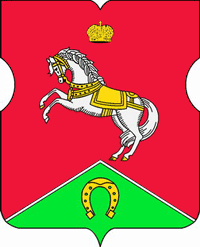 СОВЕТ ДЕПУТАТОВмуниципального округаКОНЬКОВОРЕШЕНИЕ                     24.10.2023		        11 /4         _________________№___________________В соответствии с частью 6 статьи 1 Закона города Москвы от 11 июля 2012 года № 39 «О наделении органов местного самоуправления муниципальных округов в городе Москве отдельными полномочиями города Москвы», постановлением Правительства Москвы от 13.09.2012 № 484-ПП «О дополнительных мероприятиях по социально-экономическому развитию районов города Москвы» и на основании обращения управы района Коньково города Москвы от 17.10.2023 года № КН-08-1276/23Советом депутатов принято решение:	1. Внести изменения в решение Совета депутатов муниципального округа Коньково от 25.11.2022 г № 5/9 «Об утверждении дополнительных мероприятий по социально-экономическому развитию района Коньково на 2023 год», изложив приложение согласно приложению к настоящему решению. 	    2. Направить настоящее решение в управу района Коньково города Москвы, префектуру Юго-Западного административного округа и Департамент территориальных органов исполнительной власти города Москвы в течение трех дней со дня его принятия.           3. Опубликовать настоящее решение в бюллетене «Московский муниципальный вестник», разместить на официальном сайте муниципального округа Коньково в информационно-телекоммуникационной сети «Интернет».4. Контроль за выполнением настоящего решения возложить на главу муниципального округа Коньково Белого А.А.Глава муниципального округа Коньково                                            А.А. БелыйО внесении изменений в решение Совета депутатов муниципального округа Коньково от 25.11.2022 № 5/9ПриложениеПриложениеПриложениеПриложениек решению Совета депутатовк решению Совета депутатовк решению Совета депутатовк решению Совета депутатовмуниципального округа Коньковомуниципального округа Коньковомуниципального округа Коньковомуниципального округа Коньковоот  24.10.2023  № 11/4от  24.10.2023  № 11/4от  24.10.2023  № 11/4от  24.10.2023  № 11/4Дополнительные мероприятия по социально-экономическому развитию района КоньковоДополнительные мероприятия по социально-экономическому развитию района КоньковоДополнительные мероприятия по социально-экономическому развитию района КоньковоДополнительные мероприятия по социально-экономическому развитию района КоньковоДополнительные мероприятия по социально-экономическому развитию района КоньковоДополнительные мероприятия по социально-экономическому развитию района Коньковогорода Москвы на 2023 год за счет средств 2023 годагорода Москвы на 2023 год за счет средств 2023 годагорода Москвы на 2023 год за счет средств 2023 годагорода Москвы на 2023 год за счет средств 2023 годагорода Москвы на 2023 год за счет средств 2023 годагорода Москвы на 2023 год за счет средств 2023 года№ п/пАдресВиды и объемы запланированных работВиды и объемы запланированных работВиды и объемы запланированных работ№ п/пАдресВиды работНат. показательЕд. измеренияСтоимость работ в руб.№ п/пАдресВиды работНат. показательЕд. измеренияСтоимость работ в руб.123451Ремонт квартир льготных категорий населения, в том числе:Ремонт квартир льготных категорий населения, в том числе:Ремонт квартир льготных категорий населения, в том числе:Ремонт квартир льготных категорий населения, в том числе:1 248 630,171.1ремонт квартир находящихся в частной собственности (приватизированные) ветеранам,                                                                    участникам ВОВ и инвалидамремонт квартир находящихся в частной собственности (приватизированные) ветеранам,                                                                    участникам ВОВ и инвалидамремонт квартир находящихся в частной собственности (приватизированные) ветеранам,                                                                    участникам ВОВ и инвалидамремонт квартир находящихся в частной собственности (приватизированные) ветеранам,                                                                    участникам ВОВ и инвалидам1 094 259,581.1.1ул. Бутлерова, д.28ремонт квартиры1квартира167 120,061.1.2ул. Бутлерова, д.4, корп.2ремонт квартиры1квартира63 444,141.1.3ул. Генерала Антонова, д.1ремонт квартиры1квартира102 355,841.1.4ул. Бутлерова, д.4, корп.1ремонт квартиры1квартира54 998,741.1.5ул. Миклухо-Маклая, д.18/1ремонт квартиры1квартира207 127,971.1.6ул. Островитянова, д.23, корп.3ремонт квартиры1квартира374 300,101.1.7ул. Миклухо-Маклая, д.39, корп.1ремонт квартиры1квартира124 912,731.2ремонт квартир детей-сирот и детей, оставшихся без попечения родителей, лиц из числа детей-сирот и детей, оставшихся без попечения родителейремонт квартир детей-сирот и детей, оставшихся без попечения родителей, лиц из числа детей-сирот и детей, оставшихся без попечения родителейремонт квартир детей-сирот и детей, оставшихся без попечения родителей, лиц из числа детей-сирот и детей, оставшихся без попечения родителейремонт квартир детей-сирот и детей, оставшихся без попечения родителей, лиц из числа детей-сирот и детей, оставшихся без попечения родителей154 370,591.2.1ул. Академика Волгина, д.3ремонт квартиры1квартира119 414,901.2.2ул. Бутлерова, д.4ремонт квартиры1квартира34 955,691.3ремонт квартир граждан, признанных нуждающимися комиссией по оказанию адресной социальной помощиремонт квартир граждан, признанных нуждающимися комиссией по оказанию адресной социальной помощиремонт квартир граждан, признанных нуждающимися комиссией по оказанию адресной социальной помощиремонт квартир граждан, признанных нуждающимися комиссией по оказанию адресной социальной помощи-1.3.1-----2Оказание адресной материальной помощи льготным категориям граждан проживающим на территории районаОказание адресной материальной помощи льготным категориям граждан проживающим на территории районаОказание адресной материальной помощи льготным категориям граждан проживающим на территории районаОказание адресной материальной помощи льготным категориям граждан проживающим на территории района587 723,742.1территория районаОказание адресной материальной помощи льготным категориям граждан проживающим на территории района-чел.587 723,743Благоустройство территории общего пользования, в том числе:Благоустройство территории общего пользования, в том числе:Благоустройство территории общего пользования, в том числе:Благоустройство территории общего пользования, в том числе:2 271 589,403.1дворовые территориидворовые территориидворовые территориидворовые территории2 271 589,403.1.1территория районаПриобретение запаса малых архитектурных форм (информационных конструкций) с целью их замены 49шт.2 271 589,403.2парки, скверыпарки, скверыпарки, скверыпарки, скверы3.2.1-----3.3иные объекты благоустройстваиные объекты благоустройстваиные объекты благоустройстваиные объекты благоустройства3.3.1-----4Капитальный ремонт, в том числе:Капитальный ремонт, в том числе:Капитальный ремонт, в том числе:Капитальный ремонт, в том числе:8 026 491,974.1многоквартирные домамногоквартирные домамногоквартирные домамногоквартирные дома4 419 477,824.1.1Проведение работ по усилению межэтажных перекрытий квартиры после пожара по адресу ул. Островитянова д.47 (архитектурные и конструктивные решения)Ремонт квартиры1квартира2 017 145,044.1.2Капитальный ремонт МКД по адресу: Генерала Антонова ул., д.8, подъезд 4 Замена дверей1 шт.42 071,404.1.3Капитальный ремонт МКД по адресу: Генерала Антонова ул., д.5, к.3, подъезд Замена дверей4 шт.181 021,494.1.4Капитальный ремонт МКД по адресу: Бутлерова ул., д.14, к.2, подъезд 4 Замена дверей1 шт.45 613,124.1.5Капитальный ремонт МКД по адресу: Бутлерова ул., д.14, к.1, подъезд 1,2,3,4,5,6,7 Замена дверей7 шт.152 675,774.1.6Капитальный ремонт МКД по адресу: Профсоюзная ул., д.105, подъезд 5Замена дверей1 шт.45 255,374.1.7Капитальный ремонт МКД по адресу: Островитянова ул., д.33, подъезд 3 Замена дверей1 шт.45 255,374.1.8Капитальный ремонт МКД по адресу: Островитянова ул., д.33, подъезд 1,2Замена дверей2 шт.90 510,744.1.9Капитальный ремонт МКД по адресу: Островитянова ул., д.33Замена дверей4шт.255 000,004.1.10Капитальный ремонт МКД по адресу: Введенского ул., д.31 к .1Замена дверей2шт.100 000,004.1.11Капитальный ремонт МКД по адресу: Бутлерова ул., д.14, к.1Замена оконных блоков10 шт.88 925,754.1.12Капитальный ремонт МКД по адресу: Бутлерова ул., д.14, к.1Замена оконных блоков12 шт.106 847,994.1.13Капитальный ремонт МКД по адресу: Бутлерова ул., д.14, к.1 Замена дверей23 шт.1 087 233,894.1.14Капитальный ремонт МКД по адресу: Профсоюзная ул., д.93, к.3Замена дверей1 шт.45 255,374.1.15Капитальный ремонт МКД по адресу: Введенского ул., д.24, к.1, подъезд 1Замена дверей1 шт.45 255,394.1.16Капитальный ремонт МКД по адресу: Академика Капицы ул., д.26, к.1, подъезд 1 Замена оконных блоков1 шт.8 347,504.1.17Капитальный ремонт МКД по адресу: Академика Капицы ул., д.22, подъезд 2Замена дверей1 шт.45 255,374.1.18Капитальный ремонт МКД по адресу: Генерала Антонова ул., д.1, подъезд 2, этаж 6, подъезд 3, этаж 9Замена оконных блоков2 шт.17 808,264.2нежилые помещениянежилые помещениянежилые помещениянежилые помещения3 607 014,154.2.1Островитянова ул., д.11Выполнение работ по капитальному ремонту помещения ГБУ ЦСМ "Коньково"  (3 этап)1у.е.2 768 368,674.2.2Островитянова ул., д.11Выполнение ремонтных работ автоматической пожарной сигнализации в рамках капитального ремонта помещения ГБУ ЦСМ "Коньково" (3 этап)1у.е.590 000,004.2.3Островитянова ул., д.11Выполнение прочих ремонтных работ (остекление перегородок армированным стеклом, установка металлических ограждений и хореографического станка) в рамках капитального ремонта помещения ГБУ ЦСМ «Коньково» (4 этап)1у.е.248 645,484.3спортивные площадкиспортивные площадкиспортивные площадкиспортивные площадки4.3.1-----4.4нежилые помещениянежилые помещениянежилые помещениянежилые помещения4.4.1-----5Реализация дополнительных мероприятий, в том числе: Реализация дополнительных мероприятий, в том числе: Реализация дополнительных мероприятий, в том числе: Реализация дополнительных мероприятий, в том числе: 527 464,725.1в сфере досуговой, социально-воспитательной, физкультурно-оздоровительной и спортивной работы с населением по месту жительствав сфере досуговой, социально-воспитательной, физкультурно-оздоровительной и спортивной работы с населением по месту жительствав сфере досуговой, социально-воспитательной, физкультурно-оздоровительной и спортивной работы с населением по месту жительствав сфере досуговой, социально-воспитательной, физкультурно-оздоровительной и спортивной работы с населением по месту жительства5.1.1территория районаПроведение социально-значимого мероприятия в рамках  празднования Дня города для жителей района Коньково1у.е.307 569,365.1.2территория районаПроведение социально-значимого мероприятия для малоимущих и многодетных семей района новогоднее театральное представление «Елка главы» 1у.е.219 895,365.2приобретение и содержание имущества приобретение и содержание имущества приобретение и содержание имущества приобретение и содержание имущества 5.2.1-----6Установка и ремонт общедомового оборудования для инвалидов и других лиц с ограничениями жизнедеятельности, включая подъемные платформы:Установка и ремонт общедомового оборудования для инвалидов и других лиц с ограничениями жизнедеятельности, включая подъемные платформы:Установка и ремонт общедомового оборудования для инвалидов и других лиц с ограничениями жизнедеятельности, включая подъемные платформы:Установка и ремонт общедомового оборудования для инвалидов и других лиц с ограничениями жизнедеятельности, включая подъемные платформы:6.1-----ИТОГО:ИТОГО:ИТОГО:ИТОГО:ИТОГО:12 661 900,00Выделено: 12 661 900,00 руб.Выделено: 12 661 900,00 руб.Выделено: 12 661 900,00 руб.